音符與節奏一、認識音符與休止符附點音符的由來：不看附點，將音符填在第1格，第2格是第1格的一半音符。例如：1.=_____+______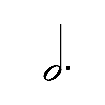       2.      =_____+______二、牛刀小試：請填入相對應適當的答案，每題皆有兩個答案：一個英文字母與數字。  _________       (a)2分休止符    (1) 1拍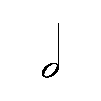   _________       (b)4分音符      (2)2拍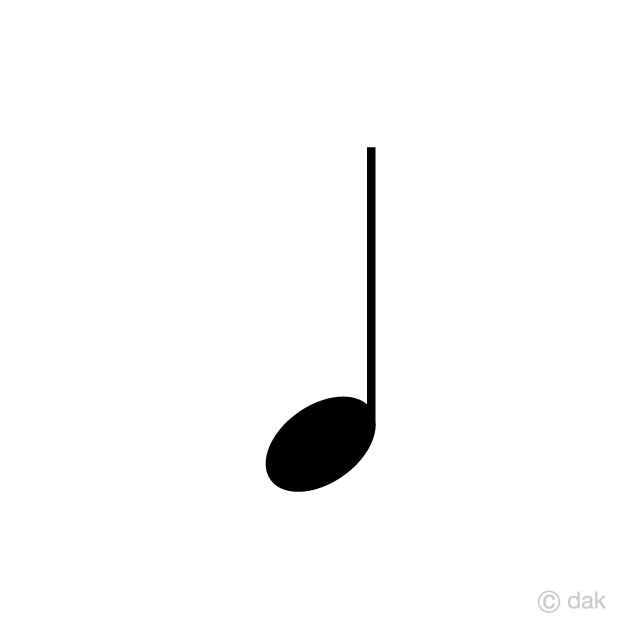   _________       (c)2分音符      (3)休息1拍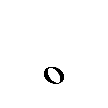    _________       (d)全音符        (4)3拍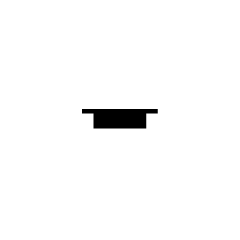    _________       (e)附點2分音符  (5)4拍 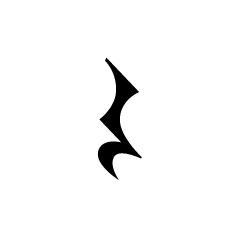   _________       (f)4分休止符     (6)休息2拍音符名稱拍數休止符名稱全音符全休止符附點2分音符2分音符2分休止符4分音符4分休止符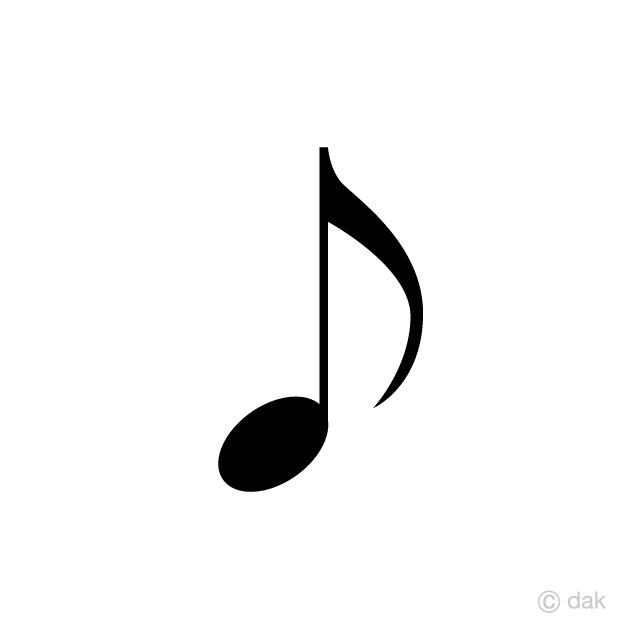 8分音符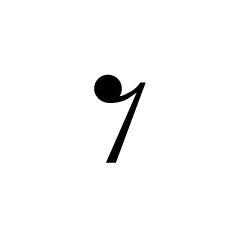 8分休止符